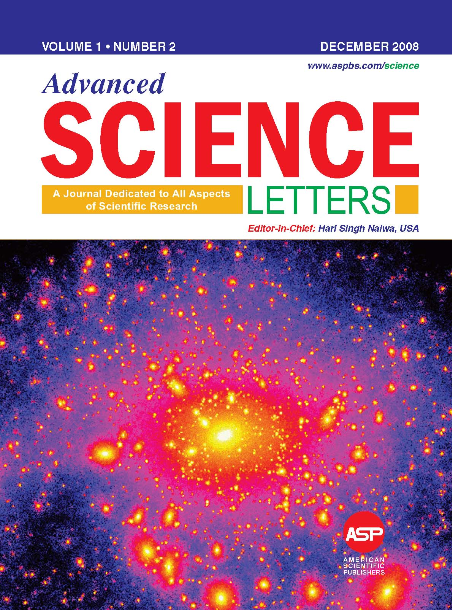 Advanced Science Letters
ISSN: 1936-6612 (Print): EISSN: 1936-7317 (Online)
Copyright © 2000-20182017 American Scientific Publishers. All Rights Reserved.


EDITORIAL BOARD

EDITOR-IN-CHIEF
Dr. Hari Singh Nalwa, USA 

Editorial Office: 
ADVANCED SCIENCE LETTERS 
American Scientific Publishers 
26650 The Old Road, Suite 208 
Valencia, California 91381-0751, USA 
Tel. (661) 799-7200 
Fax: (661) 799-7230 
E-mail: science@aspbs.com

ASIAN EDITOR
Dr. Katsuhiko Ariga, PhD
Advanced Materials Laboratory 
National Institute for Materials Science 
1-1 Namiki, Tsukuba, Ibaraki 305-0044, JAPAN 

ASSOCIATE EDITORS
Diederik Aerts (Quantum theory, Cognition, Evolution theory)
Brussels Free University, Belgium.

Yakir Aharonov (Physics, Quantum Physics) 
School of Physics and Astronomy, Israel. 

Peter C. Aichelburg (Gravitation) 
University of Vienna, Austria.

Jim Al-Khalili (Foundations of Physics, Nuclear Reaction Theory) 
University of Surrey, UK.

Jake Blanchard (Engineering Physics, Nuclear Engineering) 
University of Wisconsin–Madison, USA.

Simon Baron-Cohen (Cognitive Neuroscience) 
University of Cambridge, UK.

Franz X. Bogner (Cognitive Achievement) 
University of Bayreuth, Germany. 

John Borneman (Anthropology) 
Princeton University, USA.

John Casti (Complexity Science) 
Internationales Institut für Angewandte Systemanalyse, Austria.

Masud Chaichian (High Energy Physics, String Theory) 
University of Helsink, Finland.

Sergey V. Chervon(Gravitation, Cosmology, Astrophysics)
Ulyanovsk State Pedagogical University, Russia

Kevin Davey (Philosophy of Science) 
University of Chicago, Chicago, USA.

Tania Dey (Colloids/Polymers/Nanohybrids) 
Canada.

Roland Eils (Bioinformatics) 
Deutsches Krebsforschungszentrum Heidelberg, Germany.

Thomas Görnitz (Quantum theory, Cosmology) 
University of Frankfurt, Germany.

Bert Gordijn (Nanoethics, Neuroethics, Bioethics) 
Radboud University Nijmegen, The Netherlands.

Ji-Huan He (Textile Engineering, Functional Materials) 
Soochow University, Suzhou, China.

Nongyue He (Biosensors/Biomaterials) 
China. 

Irving P. Herman (Materials and Solid State Physics) 
Columbia University, USA. 

Dipankar Home (Foundations of Quantum Mechanics) 
Bose Institute, Kolkata, India. 

Jucundus Jacobeit (Climate, Global Change Ecology) 
University of Augsburg, Germany.

Yuriy A. Knirel (Bioorganic Chemistry) 
N. D. Zelinsky Institute of Organic Chemistry, Russia.

Arthur Konnerth (Neurophysiology, Molecular Mechanisms) 
University of Munich, Germany. 

G. A. Kourouklis (Physics Solid State Physics) 
Aristotle University Thessaloniki, Greece. 

Peter Krammer (Genetics) 
Deutsches Krebsforschungszentrum Heidelberg, Germany.

Andrew F. Laine (Biomedical Engineering) 
Columbia University, USA. 

Minbo Lan (Organic Functional Materials) 
China. 

Martha Lux-Steiner (Physics, Materials Science) 
Hahn-Meitner-Institut Berlin, Germany.

Klaus Mainzer (Complex Systems, Computational Mind, Philosophy of Science)
University of Augsburg, Germany. 

JoAnn E. Manson (Medicine, Cardiovascular Disease) 
Harvard University, USA.

Mark P. Mattson (Neuroscience) 
National Institute on Aging, Baltimore, USA.

Lucio Mayer (Astrophysics, Cosmology) 
ETH Zürich, Switzerland.

Karl Menten (Radioastromy) 
Max-Planck-Institut für Radioastromie, Germany. 

Yoshiko Miura (Biomaterials/Biosensors) 
Japan. 

Fred M. Mueller (Solid State Physics) 
Los Alamos National Laboratory, USA. 

Garth Nicolson (Illness Research, Cancer Cell Biology) 
The Institute for Molecular Medicine, Huntington Beach, USA. 

Nina Papavasiliou (DNA Mutators, Microbial Virulence, Antiviral Defence, Adaptive Immunity, Surface Receptor Variation) 
The Rockefeller University, New York, USA. 

Panos Photinos (Physics) 
Southern Oregon University, USA. 

Zhiyong Qian (Biomedical Engineering, Biomaterials, Drug Delivery) 
Sichuan University, CHINA. 

Reinhard Schlickeiser (Astrophysics, Plasma Theory and Space Science) 
Ruhr-Universität Bochum, Germany. 

Surinder Singh (Sensors/Nanotechnology) 
USA. 

Suprakas Sinha Ray (Composites/Polymer Science) 
South Africa.

Koen Steemers (Architechture, Environmental Building Performance) 
University of Cambridge, UK.

Shinsuke Tanabe (Environmental Chemistry and Ecotoxicology) 
Ehime University, Japan. 

James R. Thompson (Solid State Physics) 
The University of Tennessee, USA.

Uwe Ulbrich (Climat, Meteorology) 
Freie Universität Berlin, Germany.

Ahmad Umar (Advanced Materials) 
Najran University, Saudi Arabia. 

Frans de Waal (Animal Behavior and Cognition) 
Emory University, USA.

EDITORIAL BOARD
Filippo Aureli, Liverpool John Moores University, UK 
Marcel Ausloos, Université de Liège, Belgium 
Martin Bojowald, Pennsylvania State University, USA 
Sougato Bose, University College, London, UK
Jacopo Buongiorno, MIT, USA 
Paul Cordopatis, University of Patras, Greece 
Maria Luisa Dalla Chiara, University of Firenze, Italy 
Dionysios Demetriou Dionysiou, University of Cincinnati, USA 
Simon Eidelman, Budker Institute of Nuclear Physics, Russia 
Norbert Frischauf, QASAR Technologies, Vienna, Austria
Toshi Futamase, Tohoku University, Japan 
Leonid Gavrilov, University of Chicago, USA 
Vincent G. Harris, Northeastern University, USA 
Mae-Wan Ho, Open University, UK 
Keith Hutchison, University of Melbourne, Australia 
David Jishiashvili, Georgian Technical University, Georgia 
George Khushf, University of South Carolina, USA 
Sergei Kulik, M.V.Lomonosov Moscow State University, Russia 
Harald Kunstmann, Institute for Meteorology and Climate Research, Forschungszentrum Karlsruhe, Germany
Alexander Lebedev, Laboratory of Semiconductor Devices Physics, Russia 
James Lindesay, Howard University, USA 
Michael Lipkind, Kimron Veterinary Institute, Israel 
Nigel Mason, Open University, UK 
Johnjoe McFadden, University of Surrey, UK 
B. S. Murty, Indian Institute of Technology Madras, Chennai, India
Heiko Paeth, Geographisches Institut der Universität Würzburg, Germany 
Matteo Paris, Universita' di Milano, Italia 
David Posoda, University of Vigo, Spain 
Paddy H. Regan, University of Surrey, UK 
Leonidas Resvanis, University of Athens, Greece 
Wolfgang Rhode, University of Dortmund, Germany 
Derek C. Richardson, University of Maryland, USA 
Carlos Romero, Universidade Federal da Paraiba, Brazil 
Andrea Sella, University College London, London, UK 
P. Shankar, Indira Gandhi Centre for Atomic Research, Kalpakkam, India
Surya Singh, Imperial College London, UK
Leonidas Sotiropoulos, University of Patras, Greece 
Roger Strand, University of Bergen, Norway 
Karl Svozil, Technische Universität Wien, Auastria 
Kit Tan, University of Copenhagen, Denmark 
Roland Triay, Centre de Physique Theorique, CNRS, Marseille, France 
Rami Vainio, University of Helsinki, Finland
Victor Voronov, Bogoliubov Laboratory of Theoretical Physics, Dubna, Russia
Andrew Whitaker, Queen's University Belfast, Northern Ireland
Lijian Xu, Hunan University of Technology, China
Alexander Yefremov, Peoples Friendship University of Russia, Russia 
Avraam Zelilidis, University of Patras, Greece 
Alexander V. Zolotaryuk, Ukrainian Academy of Sciences, Ukraine 
Selected Peer-Reviewed Articles from the ASIA International Conference (AIC-2016) on Emerging Issues in Economics and Finance (EIEF) and Future of Marketing and Management (FMM), Universiti Teknologi Malaysia, 10–11 December 2016 
pp. 8021-8022(2) 
Authors: Rasli, Amran; Jusoh, Ahmad; Qureshi, Muhammad Imran Entrepreneurial Career Adoption Model: A Way Forward 
pp. 8023-8030(8) 
Authors: Abbasi, Bilal A; Senin, Aslan B. Amat; Ashari, Hapriza Bt; Gul, Ambreen Re-Defining PT Klippan Growth Strategy in Indonesia 
pp. 8031-8037(7) 
Author: Pinto, Jacqueline Nora Empirical Investigation of Causal Linkage Between Sectoral Reforms, FDI and Growth: Evidences from India 
pp. 8038-8043(6) 
Authors: Gupta, Deepa; Pillai, Deepa The Prime Lending Rate and Profitability of Regional Banks in Indonesia 
pp. 8044-8046(3) 
Authors: Syamni, Ghazali; Musnadi, Said; Faisal Accessing Sustainable Rural Tourism: A Qualitative Analysis of Gomantong Cave, Sabah 
pp. 8047-8050(4) 
Authors: Awang, Khairil Wahidin; Aslam, Mohamed; Zamzuri, Norol Hamiza; Gani, Arni Abd The Influence of Innovativeness and Internal Locus of Control on Earnings Management 
pp. 8051-8055(5) 
Author: Lo, Eko Widodo Equity Market Price and Its Effect on Capital Structure and Equity Issue 
pp. 8056-8059(4) 
Author: Miswanto Internal Audit in Malaysian Public Sector: Qualitative Approach 
pp. 8060-8064(5) 
Authors: Kudus, Norhidayu; Mustapha, Mazlina Factors Affecting Entrepreneurial Intention Among Lectures of Vocational Economics and Business at Universitas Gajah Mada 
pp. 8065-8068(4) 
Authors: Ardianti, Riski Isminar; Millati, Izzato; Kurniawansyah, Deddy The Impact of Campaign Fund Training in Indonesia 
pp. 8069-8074(6) 
Author: Kusumasari, Lita Disclosure of Whistle Blowing Policy Among Malaysian Listed Companies 
pp. 8075-8077(3) 
Authors: Mustapha, Mazlina; Ismail, Hashanah; Wei, Hun Lee Impact of Internal Audit Function on Internal Control Disclosure 
pp. 8078-8084(7) 
Authors: Setiawan, Amelia; Djajadikerta, Hamfri; Majidah Analysis Unit Role of Micro and Medium Enterprises (SMEs) as Support in the Village of Village Tourism, Tamansari, Banyuwangi 
pp. 8085-8089(5) 
Authors: Millati, Izzato; Utama, A. A. Gde Satia; Ardianti, Riski Isminar Islamic Student Financing Back Securitization in Malaysia 
pp. 8090-8093(4) 
Authors: Bakri, Mohammed Hariri; Dabas, Nurayati; Ismail, Shafinar; Hamid, Baharom Abdul Share Price Performance of Malaysian IPOs Around Lock-Up Expirations 
pp. 8094-8102(9) 
Authors: Zameni, Abdolhossein; Yong, Othman B-School’s Readiness Standards for Encountering Asean Economic Community 
pp. 8103-8108(6) 
Author: Azis, Anton Mulyono Favourites:
ADD Leadership Practices in Malaysian Technology-Based Firms: A Mixed Method Approach 
pp. 8109-8112(4) 
Authors: Arshad, Azlin Shafinaz; Rasli, Amran; Mustafar, Mastora Implementing Technology in Creative Industry (Benchmarking Study in Developed Countries) 
pp. 8113-8118(6) 
Authors: Irjayanti, Maya; Azis, Anton Mulyono The Effect of Accounting Knowledge, Entrepreneurship Spirit and Capital Accessibility to Financial Performance of Footwear Creative Industries with Government Policy as Moderating Variable 
pp. 8119-8126(8) 
Authors: Darmansyah, Asep; Hamidah Chemistry Modelling Skills: Students’ Understanding on Chemical Representations at the Microscopic Level 
pp. 8127-8130(4) 
Authors: Omar, Siti Zubaidah; Arshad, Mohammad Yusof Hj; Rosli, Mohd Shafie; Shukor, Nurbiha A Do Leaders’ Emotional Labor Strategies Influence the Leaders’ Emotional Exhaustion? Moderating Role of Emotional Intelligence: Longitudinal Study on NGOs 
pp. 8131-8137(7) 
Authors: Nisar, Qasim Ali; Imran, Asma; Othman, Noraini Binti; Kamil, Bidayatul Akmal Binti Mustafa; Marchalina, Leonis Entrepreneurship and Livelihood Restoration at Sindh Pakistan: Mediating Role of Firm Performance 
pp. 8138-8143(6) 
Authors: Kazi, Abdul Ghafoor; Yusoff, Rosman Bin Md; Ismail, Fadillah Binti; Munastiwi, Erni; Arisar, Muzammil Muhammad Khan Entrepreneurship and Livelihood Restoration at Disaster Hit Area of Sindh Pakistan Through Government Support 
pp. 8144-8148(5) 
Authors: Kazi, Abdul Ghafoor; Yusoff, Rosman Bin Md; Ismail, Fadillah Binti; Munastiwi, Erni; Arisar, Muzammil Muhammad Khan Critical Process in Paddy Residue-Based Power Generation in Malaysia: Economic and Environmental Perspective 
pp. 8149-8153(5) 
Authors: Shafie, S. M; Othman, Z; Hami, N Determinants of Household Indebtedness in East Malaysia: An Evaluation 
pp. 8154-8159(6) 
Authors: Azman, Nur Shahirah; Hamdan, Rosita; Suki, Norazah Mohd; Shari, Aminah Structural Relationship Between Women Consumers’ Attitude and Actual Behavior in Mobile Retailing 
pp. 8160-8163(4) 
Authors: Bujang, Azlina; Suki, Norbayah Mohd; Suki, Norazah Mohd Analysis of Student’s Conception on Neutralisation: A Qualitative Study 
pp. 8164-8169(6) 
Authors: Omar, Siti Salbiah; Harun, Johari Surif Jamalludin; Halim, Noor Dayana Abd; Muhammad, Suraiya Consumers’ Experience of Green Product Purchases: Some Insights from Malaysia 
pp. 8170-8173(4) 
Authors: Suki, Norazah Mohd; Suki, Norbayah Mohd Effects of Working Capital Management on Profitability of Manufacturing Firms of Pakistan 
pp. 8174-8179(6) 
Authors: Iqbal, Asif; Ullah, Abrar; Zhuquan, Wang; Shah, Said Agency Conflicts in Asean 5: Are the Conflicts Between Principal–Agent or Principal–Principal? 
pp. 8180-8183(4) 
Authors: Banchita, Azilawati; Abdullah, Abdul Jabbar; Ali, Jati Kasuma Development of Supplier Evaluation and Selection Framework Bases on Theory of Constraint 
pp. 8184-8186(3) 
Authors: Kowang, Tan Owee; Fei, Goh Chin; Long, Choi Sang; Rasli, Amran; Hee, Ong Choo The Impact of the Cigarettes Excise Tax to Cigarette Demand and Central Java Economic Structure 
pp. 8187-8190(4) 
Authors: Sudrajat, Ihwan; Sugianto, FX Financial Efficiency of Islamic Business Unit at Regional Development Banks in Java Island 
pp. 8191-8196(6) 
Authors: Cahyono, Eko Fajar; Laila, Nisful The Impact of Global Financial Crisis on Jakarta Islamic Index (JII): A Trading Volume Perspective 
pp. 8197-8203(7) 
Authors: Listyaningsih, Erna; Krishnamurti, Chandrasekhar Entrepreneurial Education Service Quality, Entrepreneurial Intention, and ‘Key Performance Indicators’ of Entrepreneurship Education Policies in Malaysia 
pp. 8204-8209(6) 
Authors: Mamun, Abdullah Al; Shamsudin, Siti Farhah Fazira Binti; Nawi, Noorshella Binti Che; Nasi, Noorul Azwin Binti Md; Zakaria, Mohd Nazri Bin Examining the Issues Influencing the Depth of Social Media Usage as a Business Platform Among Student Entrepreneurs 
pp. 8210-8217(8) 
Authors: Nasir, Noorul Azwin Binti Md; Nawi, Noorshella Binti Che; Mamun, Abdullah Al; Shokery, Noorlisa Maria bt A. Hamid; Fazal, Syed Ali; Raston, Nursalihah Binti Ahmad Determinants of Housing Price in ASEAN-5 Countries: Panel Data Approach 
pp. 8218-8221(4) 
Authors: Ooi, Ai-Yee; Shari, Aminah binti; Jores, Ricky A Need of Change, Quality Information, and SMEs’ Product Innovation: The Importance of Interaction Effect of Change Willingnes 
pp. 8222-8225(4) 
Author: Tey, Lian Seng Measuring the Effect of Product Packaging on Customer Perception in Tobacco Industry 
pp. 8226-8231(6) 
Authors: Maitlo, Muhammad Zahid; Laghari, Minhoon Khan; Sheikh, Irum Rani Linking Quality of Work Life with Sustainable Manufacturing Performance 
pp. 8232-8235(4) 
Authors: Qureshi, Muhammad Imran; Yusoff, Rosman Md; Ahmed, Abdul Rahman; Isa, Khairunesa; Imran, Amina Government-Led Factors Affecting the Financing of PFI Projects in Malaysia 
pp. 8236-8242(7) 
Authors: Lasa, Yati Md; Ahmad, Norizan; Takim, Roshana Civilization, Education and Population Age Specific: A Comparison Between Islamic and Non Islamic Countries 
pp. 8243-8246(4) 
Authors: Ridho, Sari Lestari Zainal; Razzaq, Abdur; Mellita, Dina Investigating the Level of Scientific Creativity of Science Students 
pp. 8247-8250(4) 
Authors: Omar, Siti Salbiah; Harun, Jamalludin; Halim, Noor Dayana Abd; Surif, Johari; Muhammad, Suraiya From the Mouth of Y-ERS: Determinants of Teamwork in Malaysia 
pp. 8251-8254(4) 
Authors: Munir, Zarina; Sundram, Veera Pandiyan Kaliani; Mat, Azmi; Kori, Nur Liana Determinant of Employees’ Acceptance of Increments in Planned Retirement Age 
pp. 8255-8258(4) 
Authors: Munir, Zarina Abdul; Aluwi, Ainie Hairianie; Shuukur, Shamsul Azren Mohd; Hussein, Norashikin Chemistry Modelling Skills: Students’ Understanding on Transferring Simple Molecule to Model Drawing 
pp. 8259-8263(5) 
Authors: Omar, Siti Zubaidah; Arshad, Mohammad Yusof Hj; Rosli, Mohd Shafie; Shukor, Nurbiha A An Empirical Evaluation on the Efficiency of the Companies in Malaysia with Data Envelopment Analysis Model 
pp. 8264-8267(4) 
Authors: Fai, Liew Kah; Siew, Lam Weng; Hoe, Lam Weng Project Financing Alternative for Kiwi Gold Project: A Case of Kiwi Gold Limited 
pp. 8268-8275(8) 
Author: Harry, Knoch-Yudhistira Marcel Measuring Consumer Personal Values to Create Product Positioning 
pp. 8276-8279(4) 
Author: Helmi, Arief An Investigation Towards Consumer Intention to Purchase Halal Financing Product and Services Using Theory of Planned Behaviour 
pp. 8280-8285(6) 
Authors: Muhamed, Ariff Azly; Rahman, Mohd Nizam Ab; Hamzah, Firdaus Mohd; Zain, Che Rosmawati Che An Empirical Study on the Mold Machine-Tool Selection in Semiconductor Industry with Analytic Hierarchy Process Model 
pp. 8286-8289(4) 
Authors: Siew, Lam Weng; Singh, Ranjeet Singh a/l Bishan; Hoe, Lam Weng Cultivating Higher Order Thinking Skills in a Science Classroom Through Mobile-Problem Based Science Dictionary Application 
pp. 8290-8297(8) 
Authors: Ismail, Nurul Syazwani; Salleh, Shaharuddin Md; Zakaria, Megat Aman Zahiri Megat; Harun, Jamalludin Cave Swiftlet: A New Horizon in Malaysia’s Tourism Industry 
pp. 8298-8301(4) 
Authors: Awang, Khairil Wahidin; Hassan, Mazlan; Mustapha, Mazlina; Othman, Nor’ain The Implementation of Open-Ended Approach to Improve Mathematical Problem-Solving Skill of Fraction Concept in Elementary School 
pp. 8302-8305(4) 
Author: Farokhah, Laely The Principle of Reciprocity in the Biaknese Marriage System, Papua–Indonesia 
pp. 8306-8312(7) 
Author: Rumansara, Enos H A Case Study to Identify Level of Numeracy Competency Among High Achievers 
pp. 8313-8315(3) 
Authors: Sabidin, Zuriati; Ismail, Zaleha; Tasir, Zaidatun; Said, Mohd Nihra Haruzuan Mohamad Collaboration Among Teachers in Inclusive Special Education Program Classrooms 
pp. 8316-8321(6) 
Authors: Azmah, A. L. Maizatul; Azlinda, W. M. Wan; Azrani, A. Mohd Exploring the Characteristics of Dynamic Capabilities and Adaptive Capacity for Urban Water Governance 
pp. 8322-8324(3) 
Authors: Mulyana, Wahyu; Suganda, Emirhadi Integrating Authentic Learning Practice to Develop Problem Solving Competency in Learning Electrolysis 
pp. 8325-8329(5) 
Authors: Muhamad, Suraiya; Halim, Noor Dayana Abdul; Surif, Johari; Harun, Jamalludin; Omar, Siti Salbiah Quality Management Practices in High-Technology Based Companies: A Partial Least Square Analysis 
pp. 8330-8334(5) 
Authors: Mustafar, Mastora; Rasli, Amran Md; Teong, Lim Kong; Arshad, Azlin Shafinaz The Role of Religiosity in Ethical Decision-Making at the Workplace: Focus on Islam 
pp. 8335-8340(6) 
Authors: Sulaiman, Rahizah; Toulson, Paul; Brougham, David; Lempp, Frieder Analysis of Funding, Working Capital Turnover, Liquidity and Sales Growth to Profitability 
pp. 8341-8346(6) 
Authors: Mursalini, Wahyu Indah; Husni, Tafdil; Hamidi, Masyhuri Supplier Selection Criteria at Japan B2B Olive Oil Market and Relation with Preferred Country of Origin 
pp. 8347-8355(9) 
Authors: Sabuncu, Ibrahim; Elitas, Cemal Enhancement of Employee’s Pre-Dismissal Procedures in Malaysia: Lessons from the UAE 
pp. 8356-8361(6) 
Authors: Karim, Junaidah Abd; Jamaluddin, Siti Zaharah; Ahmad, Abdul Muhsin A Conceptual Framework Review of Gamification Elements on Mobile Marketing Outcomes 
pp. 8362-8367(6) 
Authors: Arshad, Pg Mohd Auza’e Pg; Baharun, Rohaizat The Relationship Between Entrepreneurial Intention and Its Influencing Antecedents in Media Industries 
pp. 8368-8372(5) 
Author: Himel, Tanvir Hussain Application of Resource Based Theory to Green Cleaning Services Implementation 
pp. 8373-8379(7) 
Authors: Atamamen, Fidelis Osagie; Mohammed, Abdul Hakim; Joachim, Onuoha Iheanyichukwu Joint Construction Stage of Genre-Based Approach to Enhance Students’ Writing Skills 
pp. 8380-8383(4) 
Author: Mauludin, Lutfi Ashar Building Communal Values for Quality Sustainable Living in Traditional Madrassa—The Case of Madrassa Quran Kubang Bujuk, Trengganu 
pp. 8384-8388(5) 
Authors: Aziz, Nurul Syaheera; Ismail, Alice Sabrina; Mohidin, Hazrina Haja Bava The Role of Voluntary Disclosure on Information Asymmetry and Its Impact on the Cost of Capital 
pp. 8389-8394(6) 
Authors: Saa’deh, Mustafa Yuosef; Mohamad, Nor Raihan; Hashim, Hafiza Aishah Conceptual Design in Building Internationalization in Higher Education Industry as a Form of Economic Upgrading 
pp. 8395-8401(7) 
Authors: Mellita, S. Dina; Tarmizi, Nurlina; Bemby, S. Bambang; Yuliana, Saadah The Effectiveness of Public Park Management and Design for Sustainable Livelihood in Malaysian Context 
pp. 8402-8407(6) 
Authors: Ismail, Alice Sabrina; Mohidin, Hazrina Haja Bava; Sani, Muhammad Syafiq Muhamad Construct Validation of Epistemological Beliefs Questionnaire for Secondary School Science Students: Lesson for Practitioners 
pp. 8408-8413(6) 
Authors: Bakar, Zainudin Abu; Ali, Rafaquat Effects of Transformational and Transactional Leadership on Employee’s Innovative Behavior: Mediating Effect of Employee’s Goal Orientations 
pp. 8414-8419(6) 
Author: Wong, Boon Yew Mediating Role of Competitive Advantage Between Corporate Social Responsibility and Firm’s Sales Growth 
pp. 8420-8424(5) 
Authors: Saeidi, Sayedeh Parastoo; Othman, Mohd Shahwahid Haji; Saeidi, Parvaneh; Saeidi, Sayyedeh Parisa Investigating Chemical Literacy Achievement Among High-Achiever Students in Malaysia 
pp. 8425-8427(3) 
Authors: Raub, Latifah Abd; Arshad, Mohammad Yusof; Rosli, Mohd Shafie; Shukor, Nurbiha A Model Purchases of Greener Product 
pp. 8428-8432(5) 
Author: Lukitaningsih, Ambar A Review of Technology Commercialization in Public Universities Malaysia and the Way Forward 
pp. 8433-8437(5) 
Authors: Chian, Lai Mee; Kowang, Tan Owee; Heng, Low Hock; Fei, Goh Chin Factors Affecting Leverage Among Asean Airlines Company 
pp. 8438-8441(4) 
Authors: Karim, Yaasmin Farzana Abdul; Mustapha, Yanti Aspha Ameira Evolution of Social Media: Nonprofit Organizations’ Use of Twitter and Instagram: A Conceptual Framework 
pp. 8442-8445(4) 
Author: Hweidi, Majedah Conceptual Study of the Impacts of Electronic-Words-of-Mouth (E-WOM) on Consumers’ Continuance Intention and Brand Loyalty of Islamic Insurance (Takaful) 
pp. 8446-8449(4) 
Authors: Mentoh, Mohd Anas Bin; Suki, Norazah Mohd A Model for Intellectual Capital of Business Incubators 
pp. 8450-8457(8) 
Authors: Indiran, Logaiswari; Khalifah, Zainab; Ismail, Kamariah Effectiveness of the Structured Internship Program for Engineering Technology Students in University Tun Hussein Onn Malaysia 
pp. 8458-8461(4) 
Authors: Jalani, Jamaludin; Norjali, Rasida; Mashori, Sumaiya; Sadun, Amirul Syafiq The Effects of Structural Capital on Organisational Innovation in Australian SMEs 
pp. 8462-8465(4) 
Authors: Khan, Yasmin Kamall; Kamaruddin, Laila Mohammad; Buyung, Siti Zahrah The Influence of Organizational Culture, and Inter Personal Relationship in Creating Stress Among Women Employees in Leather Industries 
pp. 8466-8469(4) 
Authors: Keerthi, Shanthi Vijaya; Krishnan, Geetha The Influence of Intangible Benefit Towards Market Share of Manufacturing Company 
pp. 8470-8472(3) 
Authors: Alfarisi, Salman; Azwirman; Sabli, Tengku Edy Formulation of a New Product Development Process Innovation Framework for Malaysian SMEs 
pp. 8473-8478(6) 
Authors: Abu, Noor Hidayah; Mansor, Mohd Fitri; Nasir, Hussen Business Incubators and Challenges: Evidences from Pakistan 
pp. 8479-8483(5) 
Authors: Mahmood, Nasir; Jamil, Farhan; Munir, Hina; Yasir, Nosheena; Jianfeng, Cai The Adoption of Business Continuity Management Best Practices Among Malaysian Organizations 
pp. 8484-8491(8) 
Authors: Bakar, Zahari Abu; Yaacob, Noorulsadiqin Azbiya; Udin, Zulkifli Mohamed; Hanaysha, Jalal Rajeh; Loon, Lee Khai The Estimation of Equilibrium Exchange Rates in Malaysia: Evidence Using FEER Model 
pp. 8492-8497(6) 
Authors: Shukri, J. M; Habibullah, Muzafar Shah; Sanusi, Nur Azura Contextual Responsive Designed Administrative Buildings in Malaysia 
pp. 8498-8504(7) 
Authors: Mohidin, Hazrina Haja Bava; Ismail, Alice Sabrina; Abdullah, Aminatuzuhariah Megat; Mohamad, Khairil Halim Towards Sustainable Food Production: Exploring the Opportunities and Challenges in Indonesia 
pp. 8505-8510(6) 
Authors: Salim, Hengky K; Padfield, Rory; Yuzir, Ali; Mohamad, Shaza Eva SMEs’s Profile in Single Database for Improving Efficiency of SMEs’s Activities 
pp. 8511-8518(8) 
Authors: Setyawan, Aris Budi; Widiyanto, Sigit; Sussanto, Herry; Oswari, Teddy; Avinanta; Muslim, Aris Betawi Culinary; Sosio-Cultures Frame of Multi Communities in Jakarta 
pp. 8519-8523(5) 
Authors: Untari, Dhian Tyas; Avenzora, Ricky; Darusman, Dudung; Prihatno, Joko A Systematic Review of the Literature: Lean-Performance Empirical Studies 
pp. 8524-8529(6) 
Authors: Nor, Norasmiha Mohd; Rasi, Raja Zuraidah A Parallel Ba’I As-Salam Financing Mechanism for Banana Farmers, Micro Enterprises, and Medium Enterprises 
pp. 8530-8534(5) 
Authors: Kurniawansyah, Deddy; Agustia, Dian Developing Outbound Strategic Islamic Tour Packages of Malaysia: Roles of Gender and Race 
pp. 8535-8540(6) 
Authors: Haque, Ahasanul; Ahmed, Faruk; Razak, Dzuljastri Abdul Customer-Based Brand Equity Model for the Shariah-Compliant Tourism: A Conceptual Model from the Muslim Tourists’ Perspective 
pp. 8541-8546(6) 
Authors: Ahmed, Faruk; Haque, Ahasanul; Abdullah, Kalthom; Razali, Siti Salwani Customers’ Perception Towards Ethical Advertisements: The Mediating Role of Religiosity from the Malaysian Perspective 
pp. 8547-8553(7) 
Authors: Haque, Ahasanul; Neha, Aisath; Ahmed, Faruk; Kabir, S. M A Proposed Pre-Production Model for Preserving Iban Folklores Through Digital Storytelling 
pp. 8554-8557(4) 
Authors: Uggah, Louis Laja; Wahid, Hasnizam Abdul; Manaf, Ahmad Azaini bin Abdul Green Technology Concept and Implementataion: A Brief Review of Current Development 
pp. 8558-8561(4) 
Authors: Ishak, Ismaniza; Jamaludin, Roslan; Abu, Noor Hidayah Kuala Lumpur Stock Index Futures Market Efficiency: Long Memory Approach 
pp. 8562-8565(4) 
Authors: Ahmad, Norzalina; Taib, Hasniza Mohd A Critical Review on the Dimensions of Transfer of Training 
pp. 8566-8568(3) 
Authors: Nor, Dina Azleema Mohamed; Saadon, Mohd Saiful Izwaan; Kowang, Tan Owee; Khan, Mohd Noor Azli Ali; Fei, Goh Chin Exploring the Views of Malaysian Scholars on Knowledge Production in the Social Science 
pp. 8569-8573(5) 
Authors: Abdulra’uf, Muttaqa Yusha’u; Sulam, Muhaimin B; Merican, Ahmad Murad Profitability, Sales, Operating, Financing and Investing in Information Technology Firms 
pp. 8574-8578(5) 
Authors: Lee, Hui-Shan; Lee, Sin-Yee; Har, Wai-Mun; Wong, Teck-Keong The Power of Organizational Innovativeness in Shaping Supply Chain Operational Performance 
pp. 8579-8585(7) 
Authors: Loon, Lee Khai; Udin, Zulkifli Mohamed; Hassan, Mohamad Ghozali; Bakar, Zahari Abu; Hanaysha, Jalal Rajeh Predicting Students’ Responsible Environmental Behavior (REB) Based on Personality, Students’ New Environmental Paradigm (NEP) and Naturalistic Intelligence 
pp. 8586-8593(8) 
Author: Putrawan, I. Made The Law of Unjust Enrichment in Malaysia—Where Are We Now? 
pp. 8594-8597(4) 
Authors: Meng, Tan Pei; Fook, Ong Seng Psychological Capital, a Unique Resource to Develop Effective Managers; Relationship with Creativity, Achievement Motivation and Stress 
pp. 8598-8602(5) 
Authors: Sarwar, Farhan; Rahman, Siti Aisyah Bt. Panatik Abdul Behavioral Intention to Use Sharia Cooperative Application Based on Technology Acceptance Model 
pp. 8603-8606(4) 
Authors: Yusriyah, Kiayati; Budiman; Dharmayanti Factors Affecting Mothers of Young Children to Work and Leave Their Children in Non Daycare or Daycare Type in Four Cities of South Sumatra Province of Indonesia 
pp. 8607-8611(5) 
Authors: Lupikawaty, Marieska; Susetyo, Didik; Saleh, Rosmiyati Chodijah; Soebyakto, Bambang Bemby The Effect of School Based Management Implementation on the Education Quality 
pp. 8612-8616(5) 
Author: Wiyono, Bambang Budi Antecedents of Customer Intention in Using Online Shared Motorcycle Taxi Service in Indonesia 
pp. 8617-8622(6) 
Authors: Djajadikerta, Hamfri; Susan, Marcellia; Djajadikerta, Reinard Consumption Response to Stock Prices Shocks in South Africa: Does Life Cycle Hypothesis Hold? 
pp. 8623-8627(5) 
Authors: Simo-Kengne, Beatrice D; Eit, Joel Hinaunye Motivation Factors on Academic Research Commercialisation 
pp. 8628-8633(6) 
Authors: Yaacob, Noorulsadiqin Azbiya; Sarkam, Saida Farhanah; Othman, Siti Norezam The Effect of Organisational Justice on Work Engagement: An Empirical Investigation Among Female Engineers in Malaysia 
pp. 8634-8641(8) 
Authors: Panatik, Siti Aisyah; Ahmad, Ungku Norulkamar Ungku; Ashari, Hapriza; Azhar, Zairus Norsiah; Muhammad, Siti Norlina; Yusof, Farahwahida Mohd The Effect of Perceived Usefulness and Perceived of Ease Use Affecting Intent to Pay Taxes Through Attitude as an Intervening Variable 
pp. 8642-8645(4) 
Authors: Fauziati, Popi; Defitri, Siska Yulia; Mariyanti, Eka; Nasrah, Rasidah Formulating Strategy Through QSPM Based on SWOT Framework: A Case Study Spin-Off Company in Malaysia 
pp. 8646-8651(6) 
Authors: Pratiwi, Ayu; Sutopo, Wahyudi; Zakaria, Roni; Rasli, Amran Md A Competitive Analysis and Formulation of Strategy of University Spin Off Company 
pp. 8652-8658(7) 
Authors: Maisyaroh, Anis; Sutopo, Wahyudi; Yuniaristanto; Rasli, Amran Md Conceptual Framework of Determinants Well-Being of Orang Asli in Malaysia 
pp. 8659-8663(5) 
Authors: Salahudin, Shahrul Nizam; Baharuddin, Siti Sarah; Alwi, Mohd Nur Ruzainy Bankruptcy Prediction Using Altman Z-Score Model and 5W + 1H Approach to Elaborate Strategy (Case Study: Spin Off Company) 
pp. 8664-8667(4) 
Authors: Wardayanti, Ari; Sutopo, Wahyudi; Hisjam, Muh; Rasli, Amran The Effect of Green Growth Strategy on Corporate Sustainability Performance 
pp. 8668-8674(7) 
Authors: Asha’ari, Maryam Jamilah; Daud, Salina SWOT and IFE-IFE Approach for Developing Spin-Offs University Strategy: A Case Study 
pp. 8675-8682(8) 
Authors: Lupita, Alessandra; Yuniaristanto; Sutopo, Wahyudi; Rasli, Amran Md Evaluating Financial Performance of Public Cooperatives for Women in East Java, Indonesia 
pp. 8683-8689(7) 
Authors: Wasiaturrahma; Ajija, Shochrul Rohmatul Evaluation of Inclusive Economic Growth in East Java 
pp. 8690-8695(6) 
Authors: Wasiaturrahma; Ajija, Shochrul Rohmatul Government Initiatives Towards Indigenous Economic Development: Measuring Indigenous Feedbacks and Assessing Economic Benefits Received 
pp. 8696-8700(5) 
Authors: Mohamad, Mafuzah; Jamaludin, Hamiza; Zawawi, Zuraini Abdullah; Surbaini, Khairul Nizam Networking Strategies of Chinese Entrepreneurs: Multiple-Cases of Manufacturing Firms in Johor Malaysia 
pp. 8701-8706(6) 
Authors: Omar, Siti Sarah; Teoh, Wendy Ming Yen; Ramlan, Rohaizan; Guan, Khoo Chui Modeling a Mobile Gamification Model to Increase Student Engagement: An Analysis Using Analytic Hierarchy Process 
pp. 8707-8712(6) 
Authors: Daud, Rafizah; Salam, Sazilah; Mohamad, Siti Nurul Mahfuzah; Yusoff, Azizul Mohd DGamification Element Through Massive Open Online Courses in TVET: An Analysis Using Analytic Hierarchy Process 
pp. 8713-8717(5) 
Authors: Yusoff, Azizul Mohd; Salam, Sazilah; Mohamad, Siti Nurul Mahfuzah; Daud, Rafizah Favourites:
ADD Human Governance and Employee Compensation: A Conceptual Framework 
pp. 8718-8722(5) 
Authors: Hanapiyah, Zulkefli Muhamad; Daud, Salina; Abdullah, Wan Mohamad Taufik Wan; Zainol, Zaifudin Favourites:
ADD Blue Ocean Leadership and Employee Engagement 
pp. 8723-8727(5) 
Authors: Hanafi, Wan Noordiana Wan; Daud, Salina; Islam, Muhummad Khairul; Bahrin, Nur Lyana; Ramli, Afdzal Aizat; Isa, Aerni Role of Social Media in Promoting Education Tourism 
pp. 8728-8731(4) 
Authors: Irfan, Asmara; Rasli, Amran; Sami, Abdul; Liaquat, Hira Perceived Organisational Support and Perceived Supervisory Support as Predictors of Organisational Commitment of Malaysian Academics 
pp. 8732-8736(5) 
Authors: Jais, Juraifa; Mohamad, Mafuzah Assessment of University Spin-Off Company Competitiveness Based on Products Performance and Expert Opinion: A Case Study on Bioproduct Based Spin-Off Company 
pp. 8737-8740(4) 
Authors: Fauzan, Mohammad Iqbal Rizky; Yuniaristanto; Hisjam, Muh; Rasli, Amran Md An Empirical Investigation of Chinese Muslims’ Intention to Adopt Islamic Banking Services in Western China 
pp. 8741-8746(6) 
Authors: Han, Zhonghua; Yeoh, Kok Kheng; Ahmad, Wan Marhaini Binti Wan Favourites:
ADD Structural Convergence Among ASEAN Economies 
pp. 8747-8751(5) 
Authors: Chong, Choy-Yoke; Habibullah, Muzafar Shah; Baharumshah, Ahmad Zubaidi; Midi, Habshah Favourites:
ADD Paper versus Screen: Assessment of Basic Literacy Skill of Indigenous People 
pp. 8752-8757(6) 
Authors: Osman, Mohamad Jahidi; Idris, Nurul Hawani; Idris, Nurul Hazrina; Ishak, Mohamad Hafiz Izran Favourites:
ADD Impact of the Corporate Structure and Sharia-Compliant Status to Average Degree of IPO Underpricing in Malaysia Market 
pp. 8758-8761(4) 
Authors: Bakar, Nashirah Binti Abu; Rosbi, Sofian Understanding Financial Knowledge, Financial Attitude, and Financial Behavior of College Students in Indonesia 
pp. 8762-8765(4) 
Authors: Susan, Marcellia; Djajadikerta, Hamfri Empirical Investigation on Loan Loss Provisions: Evidence from Hong Kong and Japan 
pp. 8766-8770(5) 
Authors: Abdullah, Hasni; Bujang, Imbarine; Sahudin, Zahariah A Critical Realist View of the Human Resource Management Role Development in Malaysia 
pp. 8771-8776(6) 
Authors: Mat, Nik Hazimah Nik; Barrett, Rowena Perceptions of the Use of Marine Resources as a Traditional Medicine in Terengganu, Malaysia 
pp. 8777-8781(5) 
Authors: Mat, Nik Hazimah Nik; Salleh, Hayatul Safrah; Yusof, Yusnita; Mohamed, Wan Norhayati; Halim, Muhammad Abi Sofian Abdul The Position and Role of Malay Rulers in the Syariah Criminal Justice System in Malaysia 
pp. 8782-8787(6) 
Authors: Abdurrahim, Muhammad Nor bin; Saidin, Amilia binti The Effect of Internal Sustainable Manufacturing Practice on Social Sustainability 
pp. 8788-8792(5) 
Authors: Hami, Norsiah; Yamin, Fadhilah Mat; Shafie, Shafini Mohd; Muhamad, Mohd Razali Dividend Payout Ratio Influence Towards Stock Price 
pp. 8793-8795(3) 
Authors: Badruzaman, Jajang; Kusmayadia, Dedi Factors Affecting Risk Takings by Investors on Mutual Fund in Malaysia 
pp. 8796-8802(7) 
Authors: Chien, Tong Yee; Rasiah, Devinaga; Yen, Yuen Yee; Ramasamy, Suganthi Determinants of Brain Drain in Malaysia 
pp. 8803-8806(4) 
Authors: Yieng, Ng Chee; Rasiah, Devinaga; Yen, Yuen Yee; Ramasamy, Suganthi Efficiency and Profitability of Islamic Banks in Indonesia 
pp. 8807-8812(6) 
Authors: Kusmayadi, Dedi; Badruzaman, Jajang; Firmansyah, Irman Total Quality of Campus Life: University Students Experiences 
pp. 8813-8821(9) 
Authors: Rahim, Nur Rifhan Bte A; Jusoh, Ahmad The Role of Spirituality as a Strategy Toward Competitive Advantage in the Telecommunication Industry Model 
pp. 8822-8826(5) 
Author: Indrajaya, Amelia Naim Economic Growth and Corporate Social Responsibility Implementation for State-Owned Enterprises in Mining Industry 
pp. 8827-8831(5) 
Author: Rahmana, Febrizal Alkali Pretreatment and Acid Hydrolysis of Oil Palm Mesocarp Fiber (OPMF) to Produce Glucose 
pp. 8832-8836(5) 
Authors: Al-Muraisy, Saqr Abdulrakeeb Abdullah; Ali, Noorhalieza; Hassan, Onn; Sabeen, Ali Hussein Structure of Third Party Funds, Financing Composition and Non Performing Financing on Islamic Banking Financial Performance 
pp. 8837-8842(6) 
Author: Buchory, Herry Achmad The Relationship Between LMX and OCB in Saudi Arabia—Review of Literature 
pp. 8843-8845(3) 
Authors: Almasradi, Rajeh Bati; Panatik, Siti Aisyah; Chikaji, A. I Favourites:
ADD The Influence of Microfinance Banks on the Survival of Small Business in Nigeria 
pp. 8846-8850(5) 
Authors: Kaigama, Yunusa Mohammed; Talib, Noraini Abu; Ashari, Hapriza; Chikaji, A. I Environmental Challenges to Sustainable Development in Housing Sector at Gaza Strip 
pp. 8851-8856(6) 
Authors: Shehab, Abdalrahim M; Kandar, Mohd Zin Accounting Education Based on Finance Record Training to Increase Revenue from SMEs in Tamansari, Banyuwangi-Indonesia 
pp. 8857-8859(3) 
Authors: Apriliana, Tutut; Rediyanto, Triyan; Indriyani, Vennia; Utama, Anak Agung Gde Satia Proposed Business Strategy of PT XYZ in Fiber Optic Provider Industry 
pp. 8860-8870(11) 
Authors: Syarief, Muhammad Yasir; Wibowo, Satya Aditya Mediating Effects of Job Satisfaction in the Relationship Between Emotional Intelligence and Organisational Performance 
pp. 8871-8873(3) 
Authors: Chin, T. S; Yusof, R. Md Management Key Practices for Improving Green Building Performance 
pp. 8874-8876(3) 
Authors: Aghili, Nasim; Mohammed, Abdul Hakim Bin; Sheau-Ting, Low Food Quality and Price Promotion as Key Success Factors for Building Strong Brand Equity 
pp. 8877-8881(5) 
Authors: Hanaysha, Jalal Rajeh; Loon, Lee Khai; Bakar, Zahari Abu A Review on Women Leadership in China 
pp. 8882-8888(7) 
Authors: Hua, Duan Wei; Mahmood, Nik Hasnaa Nik; Lin, Li Cun Contribution of Corporate Social Responsibility Toward Road Safety in Nigeria: A Review 
pp. 8889-8894(6) 
Authors: Chiroma, Muhammad Ali; Shah, Muhammad Zaly; Shittu, Abdulmajeed Olaremi Migrant Workers in Malaysia: Does Gain Outweigh Pain? 
pp. 8895-8897(3) 
Authors: Ismail, Fadillah Binti; Yusoff, Rosman Bin Md; Shahabuddin, Abu Saim Mohammad; Aziz, Ainul Mardhiyah Binti Nor Research Methodology in Adapting Service Innovation and Competitive Advantage in Malaysian Telecommunications Industry 
pp. 8898-8902(5) 
Authors: Aziz, Ainul Mardhiyah Binti Nor; Talib, Noraini Binti Abu; Ali, Wan Md. Syukri Bin Wan Mohd; Ismail, Fadillah Implement Service Innovation Through STOF Model Towards Green Economy in Automotive Industry 
pp. 8903-8906(4) 
Authors: Ismail, Fadillah; Aziz, Ainul Mardhiyah Nor; Ali, Wan Md. Syukri Wan Mohamad Evaluating the Implementation of ‘Islamic Built Environment’ in the Context of Landscape Components in Public Open Spaces in Malaysia 
pp. 8907-8916(10) 
Authors: Isa, Norliza Mohd; Zen, Ismawi Hj; Mohidin, Hazrina Haja Bava Measuring and Analyzing Students’ Personal Characters in Implementing Character Education 
pp. 8917-8923(7) 
Authors: Fahmy, Rahmi; Bachtiar, Nasri; Rahim, Rida Sustained Competitive Advantage of Malaysian Born Global SMES: Role of International Entrepreneurial Capability and Positive Psychological Capital 
pp. 8924-8928(5) 
Authors: Ismail, Kamariah; Khurram, Wafa; Abadi, Mehran Doulat; Jafri, Syed Khurram Ali The Role of Literature in Developing Speaking and Writing Skills of Higher Secondary School Students 
pp. 8929-8933(5) 
Authors: Tariq; Zainal, Zaidah Binti Greening Human Resource Management: A Review Policies and Practices 
pp. 8934-8938(5) 
Authors: Khan, Noor Ullah; Rasli, Amran Md; Qureshi, Muhammad Imran Factors Influencing Post Adoption Behaviour of Technological Innovation 
pp. 8939-8941(3) 
Authors: Irum, Sobia; Ismail, Kamariah; Ashfaq, Muhammad Sustainability Assessment and Analysis of Malaysian Food Manufacturing Sector—A Move Towards Sustainable Development 
pp. 8942-8946(5) 
Authors: Ahmad, Shamraiz; Wong, Kuan Yew; Elahi, Hassan Mergers and Acquisitions: Analysis of Banking Sector of Pakistan 
pp. 8947-8950(4) 
Authors: Malik, Muhammad Faizan; Ramakrishnan, Suresh; Khan, Shahzad A Comparison Between Content and Black-Box HRM Performance Studies: From Direct Relationships to Psychological Theory 
pp. 8951-8956(6) 
Authors: Hameed, Athar; Suleiman, Ebi Shahrin Bin; Kohar, Umar Haiyat Abdul; Akram, Muhammad Wasim mHealth Application Security and Privacy Concerns a Comprehensive Review of Past Literature 
pp. 8957-8960(4) 
Authors: Abu-Seman, Sharidatul-Akma; Ramayah, T A Gen-Y Study of Work Engagement as Mediator Between Career Development and Turnover Intention in Malaysia Top Companies 
pp. 8961-8965(5) 
Authors: Ying, Ooi Xin; Ahmad, Azlinzuraini; Mohamed, Wan Norhayati; Padlee, Siti Falindah The Practice of Spiritual Leadership of Islam Principal Madrassas Aliyah Country and the Relationship with Culture Madrassas 
pp. 8966-8970(5) 
Authors: Suhan, Siti Zakiah Darmanita; Thahir, Lokman bin Mohd; Mohammad, Ahmad Marzuki bin The Mediation Effect of Burnout on the Relationship Between Work-Family Conflict and Turnover Intention Among Malaysian Women Engineers 
pp. 8971-8978(8) 
Authors: Hamid, Rozanti A; Ahmad, Ungku Norulkamar Ungku Migrant Workers in Malaysia and the Role of the International Labour Organization’s Conventions 
pp. 8979-8983(5) 
Authors: Nafees, Seeni Mohamed M; Masum, Ahmad; Nor, Mohd Zakhiri Md; Ahmed, Kyaw Hla Win@Md Hassan; Noura, Cherifi An Analysis of the Impact of Soft Skills on Malaysian Technical Institutions 
pp. 8984-8987(4) 
Authors: Mohammed, I; Mohamed, Wan Azlinda Bint Wan Financial Literacy as Competitive Advantage for Individual Investors’ Decision Making 
pp. 8988-8993(6) 
Authors: Ahmed, Zaheer; Ramakrishnan, Suresh; Noreen, Umara The Impact of Entrepreneurial Orientation on Research Commercialization: The Mediating Role of Trust 
pp. 8994-9000(7) 
Authors: Akram, Muhammad Wasim; Ismail, Kamariah BTE; Luqman, Muhammad; Dost, Muhammad Khyzer Bin Do the Financial Report Qualitities have Effect on Timeliness of Financial Reporting? The Case of Indonesian Listed Firms 
pp. 9001-9004(4) 
Author: Trisanti, Theresia The Use of Electronic Databases by Post Graduate Students at King Abdul Aziz University Library 
pp. 9005-9008(4) 
Authors: Mansour, Ezzat Abdul Aziz; Ibrahim, Abdul Latiff Mohd Strategic HR Practices and Sustainable Competitive Advantage in Bahrain 
pp. 9009-9012(4) 
Authors: Almuslamani, Hashem Ali Issa; Daud, Salina Degree of Fiscal Decentralization and Flypaper Effect: Evidence from Indonesia 
pp. 9013-9019(7) 
Authors: Siregar, Baldric; Badrudin, Rudy The Mediating Relationship of Customer Satisfaction Between Brand Trust, Brand Social Responsibility Image with Moderating Role of Switching Cost 
pp. 9020-9025(6) 
Authors: Umar, Arslan; Bahrun, Rohaizat Strategy Optimization of Land and Building Tax Management of Rural and Urban Sector for Acceleration Regional Development 
pp. 9026-9034(9) 
Authors: Sutardi, Acip; Darmansyah, Asep Toward a Customer Knowledge Management Model for Enhancing Enterprise Software Quality 
pp. 9035-9038(4) 
Authors: Khosravi, Arash; Hussin, Ab Razak Che; Minaei-Bidgoli, Behrouz A Review of FM Services for Enhancing and Provisioning of Optimal Quality Municipal Services for Local Government in Malaysia 
pp. 9039-9041(3) 
Authors: Bello, Muhammad Umar; Martin, David; Kasim, Rozila; Aliyu, Aliyu Ahmad Review of Community Participation and FM Services Contributions Toward Provisioning of Quality Municipal Services in Malaysian Local Authorities 
pp. 9042-9044(3) 
Authors: Bello, Muhammad Umar; Martin, David; Kasim, Rozilah; Aliyu, Aliyu Ahmad Collaborative Filtering Recommender System: Overview and Challenges 
pp. 9045-9049(5) 
Authors: Al-Bashiri, Hael; Abdulgabber, Mansoor Abdullateef; Romli, Awanis; Hujainah, Fadhl How Service Quality Results in Customer Satisfaction of Large-Scale Retailers in Malaysia 
pp. 9050-9054(5) 
Authors: Saeidi, Sayyedeh Parisa; Rasli, Amran Bin Md; Saeidi, Parvaneh; Saaeidi, Seyyed Alireza; Saeidi, Sayedeh Parastoo The Impact of Internal Marketing on Customer Orientation in the Banking Industry 
pp. 9055-9059(5) 
Authors: Yusuf, Gafar Olanrewaju; Chin, Thoo Ai; Dawei, Zhang; Xiuli, Huang; Choon, Tan Liat A Need for Enduring Power of Attorney in Malaysia 
pp. 9060-9064(5) 
Authors: Balasingam, Usharani; Dhanapal, Saroja; Sabaruddin, Johan Shamsuddin; Nazeri, Norbani Binti Mohamed A Study to Identify the Common Stressor and Coping Strategies Adopted by Teachers in an Inclusive Classroom 
pp. 9065-9071(7) 
Authors: Dhanapal, Saroja; Balasingam, Usharani; Subramanian, Mogana Sunthari; Lin, Tan Mei The Right to Development versus Environmental Protection: With Special Reference to the Malaysian Federal Constitution 
pp. 9072-9075(4) 
Authors: Masum, Ahmad; Nafees, Seeni Mohamed; Nor, Mohd Zakhiri Md; Ahmed, Kyaw Hla Win @ Md Hassan A Review of the Relationship Between Internal Marketing and Customer Orientation 
pp. 9076-9080(5) 
Authors: Yusuf, Gafar Olanrewaju; Chin, Thoo Ai; Dawei, Zhang; Xiuli, Huang; Choon, Tan Liat The Factors Influencing Municipal Solid Waste Generation in Bauchi Town, Nigeria 
pp. 9081-9084(4) 
Authors: Harir, A. I; Kasim, R; Gana, B. A; Salihu, B. H Surfactant Alternating Carbonated Water Injection (SACW) is a New Process for Enhanced Oil Recovery 
pp. 9085-9089(5) 
Authors: Aluhwal, Omar Kalifa Hammuda; Junin, Radzuan Bin; Nasri, Noor Shawal Bin Measuring Efficiency of a University Faculty Using an Extended Hierarchical Network DEA Model: A Framework 
pp. 9090-9093(4) 
Authors: Kashim, Rosmaini; Kasim, Maznah Mat; Rahman, Rosshairy Abd Fuzzy Reasoning Based Time Series Forecasting Using Weighted Subsethood Model 
pp. 9094-9097(4) 
Authors: Mansor, Rosnalini; Othman, Mahmod; Kasim, Maznah Mat The Impact of Augmented Reality on Vocabulary Acquisition in Iran 
pp. 9098-9100(3) 
Authors: Vedadi, Somaiyeh; Abdullah, Zaleha Binti; Arsovski, Sasa; Cheok, Adrian David; Aris, Baharuddin Bin Predicting the Role of Husband’s Supportive Attitude and In-Laws Towards Marital Adjustment Among Married Women 
pp. 9101-9106(6) 
Authors: Lashari, Sana Anwar; Lashari, Tahira Anwar Susceptible Infected Removed Epidemic Model Extension for Efficient Analysis of Ebola Virus Disease Transmission 
pp. 9107-9114(8) 
Authors: Dike, Chinyere Ogochukwu; Zainuddin, Zaitul Marlizawati; Dike, Ikeme John The Influence of Marketing Mix Factors on Consumer’s Purchase Intention Toward Hybrid Car in Johor Bahru 
pp. 9115-9116(2) 
Authors: Leng, Kooi Chung; Chin, Thoo Ai The Impact of Primary Schools Merger in Semarang, Indonesia 
pp. 9117-9120(4) 
Authors: Ratnaningsih, Ika Zenita; Prihatsanti, Unika; Setyawan, Imam Re-Imagining Sustainable Furniture by Using Ergonomic Applications of the Traditional Malays 
pp. 9121-9125(5) 
Authors: Abidin, Nabilah Zainal; Ibrahim, Fawazul Khair; Shahminan, Raja Nafida Raja Resolving Water Disputes via Interstate Co-Operation and Stakeholders’ Engagement: A Case Study from Muda River Basin 
pp. 9126-9129(4) 
Authors: Mei, Sim Lay; Carr, Gemma; Weng, Chan Ngai A Conceptual Framework for Evaluating the Success of Public-Private Partnership (PPP) Projects 
pp. 9130-9134(5) 
Authors: Muhammad, Zayyanu; Johar, Foziah The Mediating Effect of Novelty-Seeking Tendencies in Tourists’ Revisit Intention: A Case from Singapore 
pp. 9135-9139(5) 
Authors: Abubakar, Ayodele Meruin; Kassim, Mohamad. Shah; Muharam, Farrah Merlinda; Chye, Cheah Sin; Bakar, Nor’ain Binte Abu Motivational Factors for Online Grocery Shopping 
pp. 9140-9144(5) 
Authors: Pauzi, Siti Fatin Fatehah Binti; Chin, Thoo Ai; Choon, Tan Liat; Sulaiman, Zuraidah Applying Architectural Analysis for Current Software Systems: A Case Study of KFC and Pizza Hut Online Food Ordering Systems in Malaysia 
pp. 9145-9151(7) 
Authors: Hujainah, Fadhl; Al-Haimi, Basheer; Nasser, Abdullah B; Hujainah, Amira; Al-Bashiri, Hael Influencing Anxiety in English Oral Presentation Through Technology Among the Undergraduates 
pp. 9152-9156(5) 
Authors: Yee, B. C; Abdullah, Tina; Nawi, Abdullah Mohd Influential Factors Affecting Secure Software Development Implementation at Public Service Organization: An Exploratory Study 
pp. 9157-9162(6) 
Authors: Kanniah, Sri Lakshmi; Mahrin, Mohd Naz’ri bin A Feature Selection Technique for Cloud IDS Using Ant Colony Optimization and Decision Tree 
pp. 9163-9169(7) 
Authors: Ibrahim, Nurudeen Mahmud; Zainal, Anazida Religious Conversion of Minor Children: An Analysis of the Current Legal Provision in Malaysia 
pp. 9170-9173(4) 
Authors: Nair, Heama Latha; Shamsuddin, Johan; Yusoff, Jal Zabdi Mohd A Review of the Theories in Cyberloafing Studies 
pp. 9174-9176(3) 
Authors: J-Ho, Siew Ching; Gan, Pei Leng; Ramayah, T Daylight Optimization for Green Office Building: A Study of West Facing Window Design and Configuration 
pp. 9177-9182(6) 
Authors: Azmi, Nabeeha Amatullah; Kandar, Mohd Zin; Toe, Doris Hooi Chyee Capacity of Lightly Reinforced Bridge Deck Cantilever Overhang Subjected to Static Loading 
pp. 9183-9185(3) 
Authors: Abubakar, Najiyu; Abdullah, Redzuan Bin; Kueh, Ahmad Beng Hong; Yassin, Mohamad Salleh Characteristic Manager, Cost Efficiency, Knowledge Creation, Knowledge Transfer and Standardized Work on the Sustainability of SMEs in the Business Competition: A Study of SMEs in Jakarta, Indonesia 
pp. 9186-9190(5) 
Author: Faeni, Ratih Puspitaningtyas Looking at Recognition, Valuation, Presentation and Disclosure of Historical Assets at Nganjuk Museum 
pp. 9191-9194(4) 
Authors: Wulandari, Desy; Utama, A. A. Gde Satia The Call for Abolition of Death Penalty: Islamic Law versus International Human Rights Law 
pp. 9195-9202(8) 
Authors: Azeez, Yusuf Abdul; Saliu, Abdullahi Social Science Production of Malaysian Universities Based on the Scopus Database: A Centre-Periphery Analysis 
pp. 9203-9207(5) 
Authors: Yusha’u Abdulra’uf, Muttaqa; Sulam, Muhaimin B; Merican, Ahmad Murad; Wei-Su Skills Enhancing Practices on Turnover Intentions: Mediating Role of Affective Commitment in Hotel Industry, Malaysia 
pp. 9208-9214(7) 
Authors: Beh, Loo-See; Shah, Syed Haider Ali Determinants of Environmental Quality in Selected Asia Pacific Countries Based on Panel Estimation 
pp. 9215-9219(5) 
Authors: Razak, Mohamad Idham Md; Ridzuan, Abdul Rahim; Masdek, Nik Rozila Nik Mohd; Rasid, Mohd Faizol Rizal Mohd; Ibrahim, Zakimi; Talib, Adi Hakim The Analysis of Risk Factors Among Diagnosed Hypertension Individuals in Malaysia: A Population Study 
pp. 9220-9223(4) 
Authors: Lim, Ooi Wei; Yong, Chen Chen Building Customer Trust Through Experience on Healthcare Industry 
pp. 9224-9226(3) 
Authors: Mulyana, Deden; Soeaidy, Mohammad Soleh; RahmatTaufiq, Adhitya How Did the Prices of Islamic Banks React to the (2007–2009) Financial Crisis? An Empirical Study on Large and Small Fully Sharia-Compliant Islamic Banks for the Period (2007–2015) 
pp. 9227-9232(6) 
Author: Warsame, Mohammed Hersi What is Supply Chain Risk Management? A Review 
pp. 9233-9238(6) 
Authors: Shahbaz, Muhammad Saeed; RM, Raja Zuraidah; Bin, Md Fauzi; Rehman, Fazalur Mediating Role of Innovation Strategy Between Porter’s Red Ocean Strategy and Innovative Performance 
pp. 9239-9242(4) 
Authors: Muhammad, Shafiq; Rosmaini, Tasmin; Mehwish, Rashid Impact of Multi Factor Leadership Approach on Employee Conflict and Employee Performance in Malaysia 
pp. 9243-9246(4) 
Authors: Mehwish, Rashid; Rosmaini, Tasmin; Muhammad, Shafiq Financial Performance Analysis of Financial Service Cooperative of Sharia (KJKS) with Pattern Murabahah on Poor Households in West Sumatra 
pp. 9247-9253(7) 
Authors: Husni, Tafdil; Rahim, Rida Implementing Corporate Social Responsibility (CSR) Program Through Zakat Model 
pp. 9254-9258(5) 
Authors: Damanhur; Umarudin, Usman; Falahuddin Sustainable Architectural Design Studio Towards the Development of Creative Learning Environment 
pp. 9259-9264(6) 
Authors: Ismail, Alice Sabrina; Mohidin, Hazrina Haja Bava; Bauzi, Nik Baizura Nik End Users’ Perception on Public WiFi System—A Study Conducted in Kuala Lumpur, Malaysia 
pp. 9265-9270(6) 
Authors: Kunachagaran, Kamalakannan; Govindaraju, Vimala; Ramakrishnan, Suresh; Hishan, Sanil S The Review of Corporate Social Responsibility (CSR) Literature in the New Millennium 
pp. 9271-9274(4) 
Authors: Keong, Lim Boon; Ramakrishnan, Suresh; Hishan, Sanil S Capital Structure and Profitability Across Malaysian Listed Firms 
pp. 9275-9278(4) 
Authors: Vaicondam, Yamunah; Ramakrishnan, Suresh Corporate Responsibility of the Listed Malaysian Insurance Companies 
pp. 9279-9281(3) 
Authors: Ramakrishnan, Suresh; Alsahliy, Dalal K; Hishan, Sanil S; Keong, Lim Boon; Vaicondam, Yamunah Capital Investment and Profitability Across Malaysian Consumer Products Sector 
pp. 9282-9286(5) 
Authors: Lian, Lee Li; Ramakrishnan, Suresh; Vaicondam, Yamunah; Hishan, Sanil S The Concept of Corporate Social Responsibility (CSR)—A Review of Literature 
pp. 9287-9290(4) 
Authors: Hishan, Sanil S; Ramakrishnan, Suresh; Keong, Lim Boon; Umar, Arslan Dynamic Capital Structure Analysis Among the Manufacturing and Non-Manufacturing Firms in Malaysia 
pp. 9291-9297(7) 
Authors: Ling, Sharon Chu Siew; Ramakrishnan, Suresh; Khan, Shehzad; Hishan, Sanil S Al-Madeinah Grand Mosque as an Urban Catalyst 
pp. 9298-9304(7) 
Authors: Elzawahry, Amr Mohamed Z; Shehata, Ahmed M. A “Public Interest Entity” A Proposed Legal Framework for a Social Entrepreneur Entity in Malaysia 
pp. 9305-9307(3) 
Authors: Ariff, Zuhairah; Nizam, Mohd Shahril; Musa, Murshamsul Kamariah; Abdullah, Farhanin; Bidin, Asiah A Symbiosis Framework in Understanding Reverse Logistics in Solid Waste 
pp. 9308-9313(6) 
Author: Jalil, Emy Ezura A Consequences of Internal and External Factors on Physical and Scholastic Health of University Students in Pakistan: Coping Strategies Acts as Moderator 
pp. 9314-9323(10) 
Authors: Bhatti, Mansoor Nazir; Rasli, Amran Bin Mohd The Level of Quality Management Practices Among the Internal Customer of Academic and Non-Academic Employees: A Case of Malaysian Public Universities 
pp. 9324-9328(5) 
Authors: Romle, Abd. Rahim; Razak, Razli Che; Husin, Nur Khairina Muhamad; Husin, Zatun Najahah Muhamad; Mansor, Mohd Hafiz Technology Acceptance and Usage: A Catalyst for Better Performance of the 21st Century SMEs in Nigeria 
pp. 9329-9333(5) 
Authors: Mayowa, G. Agboola; Blessing, Asokomeh; Mosunmola, Akinbode; Fred, Peter; Motilewa, Deborah The Impact of Integrity on Leadership Effectiveness 
pp. 9334-9336(3) 
Authors: Vakilbashi, Amin; Alhumaikani, Abdulmajid Taher; Zamil, Nor Aiza Mohd; Mokhber, Mozhdeh The Impact of Ethical Decision Making in the Individual and Organizational Context 
pp. 9337-9341(5) 
Authors: Vakilbashi, Amin; Obumnaeme, Okeke Emmanuel; Zamil, Nor Aiza Mohd; Mokhber, Mozhdeh Financial Market Integration in Asia: Analysis on Technology-Based Stocks 
pp. 9342-9346(5) 
Authors: Krishnasamy, Geeta; Bakri, Mohammed Hariri bin Aluminium Recycling Activity on Construction Site: Malaysia Case Study 
pp. 9347-9350(4) 
Authors: Rakiman, Umol Syamsyul Bin; Rasi, Raja Zuraidah Binti Raja Mohd; Latiffi, Aryani Ahmad Investigation of the Factors that Affect and Gets Affected by Organizational Ethical Climate 
pp. 9351-9355(5) 
Authors: Yasir, Muhammad; Rasli, Amran; Qureshi, Muhammd Imran Favourites:
ADD Political Connection, Board Characteristics and Environmental Disclosure in Nigeria 
pp. 9356-9361(6) 
Authors: Osazuwa, Nosakhare Peter; Che-Ahmad, Ayoib; Che-Adam, Noriah Civilization, Education and Population Age Specific: A Comparison between Islamic and Non Islamic CountriesSari Lestari Zainal RidhoBusiness Administration Departement, Politeknik Negeri Sriwijayasarilestari@polsri.ac.idAbdur RazzaqFakultas Dakwah dan Komunikasi, UIN Raden Fatah Palembangabdurrazaq@radenfatah.ac.idDina Mellitadinamellita@binadarma.ac.idBina Darma UniversityAbstractCivilization can be measured by three measurement, economic system, political systems and cultural systems, therefore this research was focused on the economic system and the influenced factors including education, population and try to compare two population specific age groups, with consideration that each age groups have different influence, and also try to compare countries with Muslim majority population and non-Muslims ones, based on the thought that Islam as a civilization has inspired the development of other civilizations. This research was conducted using 110 countries in 2013 data, were obtained from the World Bank, and processed by Multiple Linear Regression analysis techniques with STATA. The results of this study indicate that: (1) at the significance level of 5 percent, population growth, education, and life expectancy effect on the economy positively, as well as the population ages 65 years and above, this phenomenon supported the fact that life expectancy positively affected the economy, it shows that longer population life cycle period of time contribute positively to the economy, (2) the population ages 15-64 years had no effect on the economy at significance level of 5 percent, but has effect on the 10 percent level of significance, (3) there was also a difference in term of the effect magnitude, whereas the population group ages 65 and above have a greater effect on the economy than the population group ages 15-64 years old, and (4) there was no difference in GDP per Capita of  OIC and non-OIC countries member.Keywords: Civilization, Education, Population Age Specific Introduction The civilization can be defined as human social development, or as a process which the community in an area accomplish better stages in social development, or as a community, culture and lifestyles of a region. Based on those concepts, that is why civilization is one of the important topics to be discussed. One of the subtopics often discussed in the study was the contradiction between the Western and Islamic civilizations. Thus, it became a trigger for conducting studies in this research, which reviewed civilizations as an economic system involving non physical capitals variables in the development and referred to the demographic theories approach. One of the biggest differences in the two civilization groups was the economic system held, particularly the financial system, where many of the OIC Member run an Islamic financial system, even some Members such as Iran and Sudan, claim that a financial system run has been Islamic completely (SESRIC, 2012) On the other hand, the human capital variables as one of the non physical capitals is still facing great challenges in Islamic majority countries in the Organization of Islamic Cooperation (OIC), though some of these countries have attempted to do a continuous progress in human development, starting from improving the education quality in order to revise and improve the standard of living (SESRIC, 2013) Based on some phenomena above, therefore, the objective of this research was to analyze the variables of civilization, education, and population groups with specific age structure, as well as several other variables, through a comparison approach between the Islamic majority countries and the non Islam majority countries.The Civilization Theory Thought that civilization as a process which society in an area accomplish better stages in social development, is an interpretation in line with the opinion of Fukuzawa in 2009 (quoted from Celarent, 2014) stated that the social development experience three stages, namely the "primitive", "semi civilized", and "civilized". Civilization grows because they have expansion media, such as the powerful military, or religious, political and economic organizations accumulated surplus and invest in the constructive production (Lin, 2010). Civilization can be measured through a variety of indicators, including the economic, politics and culture systems. Vanhanen (2007), has investigated by testing hypothesis using three different indicators in measuring civilization, namely: per capita income, the level of democratization level and the level of human development. Based on the research results, civilization inequalities in human conditions are inevitability in the cultural differences between the civilizations.Economy and The Affecting Factors The economic system or economy of a country, as one of the measuring instruments of civilization, plays an important role in the advancement of the nation, where one indicator often used is the national production which the development can be seen through GDP per-capita (Silipo, 2009; Golley and Tyers, 2012) and it is influenced by many factors. Based on the demographic theories approach, the growth of economic increase is affected by the demographic transition, working population (in general) and women working population (in particular), human capital and savings. Reducing birth rates, changes in the productive age structure will affect the national production (Bloom and Williamson, 1998). The national production is not only influenced by physical capital but also human capital (Mankiw, et al., 1992; Erk and Ates, 1999), so that another important factor affecting the national production is education (Tallman and Wang, 1992) as measured by participation of secondary school rate, and life expectancy (Hassan and Ahmed, 2011). Other things that affect national production are the level of savings (Lindh, 1999) that will create a conducive environment, the interest rate (Hassan and Ahmed, 20011), government spending (Azwardi, 2007) especially for the welfare of society (Bloom and Wiliamson, 1998), as measured by expenditures (budgetary) for education and health.Methodology This research was conducted to test the civilization variables that are focused on the economic system and the affecting factors including education, population. The researcher tried to compare the specific measurement of the two age groups with considerations of these age groups which have different influences, as well as Islamic majority population countries (represented by the Members of the Organization of Islamic Countries) and not Islam, Islam was considered as civilization inspiring the development of other civilizations.The research was carried out using data in 2013 from 110 countries obtained from the World Bank, processed by Multiple Linear Regression analysis technique with STATA. The difference of this study compared to the previous studies is besides trying to compare the specific measurement of the two age groups, the researcher also conducted comparative studies through the use of variables that distinguish between the member countries and non member countries of OIC, with the consideration of the previous research results showing that cultural differences influenced the civilization inequalities. Other variables used in this research were per capita income (the dependent variable), population growth, SGER (Gross Enrollment Ratio, Secondary School), Life Expectation, and Gross Saving. The relationship between variables formulating model in this study was developed based on the hypothesis based on the theory review and previous research, as described before.Results and DiscussionsTable 1. Testing F result for coefficient significance of Regression Model.                                       *Significance for significance level (α) was 5%.From the output, the result of a test statistic F (see: F (6, 100)) was 72.47 and P-value (see: Prob > F) was 0.0000 so it can be concluded that there was a concurrent influences of PopulationGrowth, SGER, LifeExpectation, OIC, GrossSaving, and Population2 toward lnGDPperCapita. (because P-value < 0.05). To measure the Goodness-of-fit, the researcher used the measurement of the Root Mean Square Error (RMSE) which the model had good value if the measurement of RMSE had small score. From the results of the output F test, RMSE measurement (or Root MSE) was 0.67152 (small) so that the regression model formed was good.Hypothesis to test the regression coefficient individual with T test. H0: There was no partial/individual influence of PopulationGrowth, SGER, LifeExpectation, OIC, GrossSaving, and Population2 toward lnGDPperCapita. H1: There was a partial/individual influence of PopulationGrowth, SGER, LifeExpectation, OIC, GrossSaving, and Population2 toward lnGDPperCapita. This test was conducted to find out whether there was a significant influence of each predictor variable toward response variable. The testing showed the significant influence when the P-value (see: p. > | t |) ≤ α where α was equal to 5%.From the output table result (Table 2), this test gave the conclusions that: 1.  The P-value for the PopulationGrowth variable was 0.013 (P-value < 0.05) so it could be concluded that there was a significant influence of PopulationGrowth variable toward lnGDPperCapita variable 0.1773497 (positive influence) meaning that if there was an increase in 1 unit of PopulationGrowth variable then GDPperCapita variable would have multiplication of exp (0,1773497) = 1.1940486; Vice versa if there was a decrease of 1 unit of PopulationGrowth variable then the GDPperCapita variable would have division of exp (0,1773497) = 1.1940486. 2.    The P-value for the SGER variable was 0.013 (P-value < 0.05) so it could be concluded that there was a significant influence of SGER variable toward lnGDPperCapita variable 0,0246915 (positive influence) meaning that if there was an increase in 1 unit of SGER variable then GDPperCapita variable would have multiplication of exp (0,0246915) = 1,0249989; vice versa if there was a decrease of 1 unit of SGER variable then the GDPperCapita variable would have division of exp (0,0246915) = 1,0249989.3.   The P-value for the LifeExpectation variable was 0.000 (P-value < 0.05) so it could be concluded that there was a significant influence of LifeExpectation variable toward lnGDPperCapita variable 0,0828845 (positive influence) meaning that if there was an increase in 1 unit of LifeExpectation variable then GDPperCapita variable would have multiplication of exp (0,0828845) = 1,0864163; vice versa if there was a decrease of 1 unit of LifeExpectation variable then the GDPperCapita variable would have division of exp . (0,0246915) = 1,0249989.4.  The P-value for the OIC variable was 0.128 (P-value < 0.05) so it could be concluded that there was no a significant influence of OIC variable toward lnGDPperCapita variable meaning that there was no difference of GDPperCapita variable to respondents OIC and non OIC.5.    The P-value for each GrossSaving and Population2 variables P-value < 0.05 so it could be concluded that there was no a significant influence of GrossSaving and Population2 variables partially/individually toward lnGDPperCapita variable meaning that if there was an increase/decrease of 1 unit of each GrossSaving and Population2 variables then the GDPperCapita variable would not be affected. Table 2: Testing t result for coefficient significance of Regression Model    **Significance for significance level (α) was 5%.    *Significance for significance level (α) was 10%.The regression model involving all variables was formulated as: lnGDPperCapita =  -1,36015 + 0,1773497PopulationGrowth + 0,0246915SGER 				+ 0,0828845 LifeExpectation – 0,275897OIC 				– 0,0014611 GrossSaving + 0,0283371 Population2 + eTo measure the Goodness-of-fit, the researcher used the measurement of the Coefficient of Determination (R-squared) which the more MSE approach 1 or 100% the better model was formed. From the output result, a measurement of R-squared was 0.8130 meaning that the diversity of the lnGDPperCapita variable could be explained by PopulationGrowth, SGER, LifeExpectation, OIC, GrossSaving, and Population2 simultaneously were 81.30% and 18.70% the rest was explained by error (e) or other variables not included into the regression model. In other words, the regression models formed had the goodness model 81,30%.Table 3. Testing F result for coefficient significance of Regression Model.          *Significance for significance level (α) was 5%.From the output, the result of F test statistic value (see: F (6, 100)) was 72.47 and P-value (see: Prob > F) was 0.0000 so it could be concluded that there was a concurrent influences of PopulationGrowth, SGER, LifeExpectation, OIC, GrossSaving, and Population3 toward InGDPperCapita. (because of P-value < 0.05). To measure the Goodness-of-fit, the researcher used the measurement of the Root Mean Square Error (RMSE) which the model had good value if the measurement of RMSE had small score. From the results of the output F test, RMSE measurement (or Root MSE) was 0.64872 (small) so that the regression model formed was good1). Hypothesis to test the regression coefficient individual with T test. H0: There was no partial/individual influence of PopulationGrowth, SGER, LifeExpectation, OIC, GrossSaving, and Population3 toward lnGDPperCapita. H1: There was a partial/individual influence of PopulationGrowth, SGER, LifeExpectation, OIC, GrossSaving, and Population3 toward lnGDPperCapita. This test was conducted to find out whether there was a significant influence of each predictor variable toward response variable. The testing showed the significant influence when the P-value (see: p. > | t |) ≤ α where α was equal to 5%.Table 4. Testing t result for coefficient significance of Regression Model.   *Significance for siginificance level (α) was 5%.From the output table result, this test gave the conclusions that: 1.  The P-value for the PopulationGrowth variable was 0.001 (P-value < 0.05) so it could be concluded that there was a significant influence of PopulationGrowth variable toward lnGDPperCapita variable 0,2423246 (positive influence) meaning that if there was an increase in 1 unit of PopulationGrowth variable then GDPperCapita variable would have multiplication of exp (0,2423246) =1.2742077; Vice versa if there was a decrease of 1 unit of PopulationGrowth variable then the GDPperCapita variable would have division of exp(0,2423246) = 1.2742077.2.  The P-value for the SGER variable was 0.000 (P-value < 0.05) so it could be concluded that there was a significant influence of SGER variable toward lnGDPperCapita variable 0,0246247 (positive influence) meaning that if there was an increase in 1 unit of SGER variable then the GDPperCapita variable would have multiplication of exp (0,0246247) = 1,0249304; vice versa if there was a decrease of 1 unit of SGER variable then the GDPperCapita variable would have division of exp (0,0246247) = 1,0249304.4. The P-value for the LifeExpectation variable was 0.000 (P-value < 0.05) so it could be concluded that there was a significant influence of LifeExpectation variable toward lnGDPperCapita variable 0,0714259 (positive influence) meaning that if there was an increase in 1 unit of LifeExpectation variable then GDPperCapita variable would have multiplication of exp (0,0714259) = 1,0740386; vice versa if there was a decrease of 1 unit of LifeExpectation variable then the GDPperCapita variable would have division of exp (0,0714259) = 1,0740386.5.  The P-value for the OIC variable was 0.430 (P-value < 0.05) so it could be concluded that there was no a significant influence of OIC variable toward lnGDPperCapita variable meaning that there was no difference of GDPperCapita variable to respondents OIC and non OIC.6.  The P-value for GrossSaving variable was 0.914 (P-value < 0.05) so it could be concluded that there was no a significant influence of GrossSaving variable toward lnGDPperCapita variable meaning that if there was an increase/decrease of 1 unit of GrossSaving variable then the GDPperCapita variable would not be affected. 7. 	The P-value for the Population3 variable was 0.001 (P-value < 0.05) so it could be concluded that there was a significant influence of Population3 variable toward lnGDPperCapita variable 0,0625478 (positive influence) meaning that if there was an increase in 1 unit of Population3 variable then GDPperCapita variable would have multiplication of exp (0,0625478) = 1,0645453; vice versa if there was a decrease of 1 unit of Population3 variable then the GDPperCapita variable would have division of exp(0,0625478) = 1,0645453.The regression model involving all variables was formulated as: lnGDPperCapita = 0,5484115 + 0,2423246 PopulationGrowth + 0,0246247SGER 			+ 0,0714259 LifeExpectation – 0,1378503OIC 			– 0,0002356 GrossSaving + 0,0625478 Population3 + eTo measure the Goodness-of-fit, the researcher used the measurement of the Coefficient of Determination (R-squared) which the more MSE approach 1 or 100% the better model was formed. From the output result, a measurement of R-squared was 0.8255 meaning that the diversity of the lnGDPperCapita variable could be explained by PopulationGrowth, SGER, LifeExpectation, OIC, GrossSaving, and Population3 simultaneously were 82.55% and 17.45% the rest was explained by error (e) or other variables not included into the regression model. In other words, the regression models formed had the goodness model 82,55%.II. The final result of regression model estimation:The regression model in thi study was obtained:lnGDPperCapita =	-0,3241616+0,1451502PopulationGrowth + 0,0264021SGER 			+0,091881 LifeExpectation–0,2269042OIC			– 0,0009864GrossSaving + e1  				(1)lnGDPperCapita = 	-1,36015 + 0,1773497 PopulationGrowth + 0,0246915 SGER 			+ 0,0828845 LifeExpectation – 0,2758971 OIC – 0,0014611 					GrossSaving + 0,0283371 Population2 + e2			(2)lnGDPperCapita = 	0,5484115+0,2423246PopulationGrowth + 0,0246247SGER 			+ 0,0714259 LifeExpectation – 0,1378503 OIC 			– 0,0002356GrossSaving + 0,0625478 Population3 + e3	(3)Explanation:lnGDPperCapita =	Natural Logarithm of GDP per capita in 2013 (constant 2010 						US$).PopulationGrowth = Population Growth in 2013 (Annual %).SGER 	=		Secondary Gross Enrolment Ratio in 2013.LifeExpectation =	Total Fertility Rate in 2013 (Births per Woman).GrossSaving =	Gross Savings in 2013 (% of GDP).Population2 =		Population aged 15 – 64 years and above (% of Total).Population3 =		Population aged 65 years and above (% of Total).The results of this research showed that at the level of significance 5 percent, population growth, education, and life expectancy had positive effects to the economy, so with the population aged 65 years and above. One of the reasons was the influence of the life expectancy age which showed the life cycle of the population in a longer period, it contributed positively to the economy. While the population aged 15-64 years had no effect to the economy at the significant level of 5 percent, but had effect on the significance level of 10 percent. Table 5: The Comparison of OLS Regression  **Significance for significance level (α) was 5%.*Significance for significance level (α) was 10%.In addition, there was different influence in terms of the significance level, there was also differences in the influence measurement, the results of this study showed a group of population aged 65 years and above had a bigger influence to the economy than any group of population aged 15-64 years. Furthermore, the results of this research showed that there was no difference in variable GDP per Capita for the OIC and Non-OIC respondents. This was affected by economic system globally or Islamic finance in different parts of the world, such as in Europe, and in the majority of the OIC members. The application of Islamic economic system still mixed with the economic system or the financial system other than Islam.Conclusions and Recommendations The results of this study indicated that: (1) at the significance level of 5 percent, population growth, education, and life expectancy effect on the economy positively, as well as the population aged 65 years and above, this phenomenon supported the fact that life expectancy positively affected the economy, it showed that longer population life cycle period contributed positively to the economy (2) the population aged 15-64 years had no effect on the economy at significance level of 5 percent, but had effect on the 10 percent of significance level, (3) there was also a difference in terms of the effect measurement, whereas the population group aged 65 and above had a greater effect on the economy than the population group age 15-64 years old , and (4) there was no difference in GDP per Capita of OIC and non-OIC member countries. Therefore, the recommendations for the Government of OIC member countries are to fix and improve the condition of the economy or the financial system more serious as a part of efforts to reach better economy. Furthermore, we also suggest to do further research using different variables and approaches, in order to find a number of new research results that are useful in expanding and developing the science used as media in solving the existing problems.ReferenceAzwardi. (2007). “The Impact of Fiscal Decentralization on Interregional Economic Performance in Indonesia”, dissertation summary, presented at the Seminar, Parallel Session IS: Fiscal Decentralization, Wisma Makara, Kampus UI-Depok, Jakarta, December 12, 2007. Bloom D. E. and J. G. Williamson. (1998). ‘Demographic transitions and economic miracles in emerging Asia’. World Bank Economic Review 12(3):419–455.Celarent, Barbara. (2014). An Outline of a Theory of Civilization by Fukuzawa Yukichi. Book Review. American Journal of Sociology, Vol. 119, No.4, pp. 1213-1220.Erk, N. and S. Ateş. (1999). “Long-Run Growth Effect of the Physical Capital-Human Capital Complementary: An Approach by Time Series Techniques”, Paper presented at METU International Conference in Economics III, September 8-11 1999, Ankara.Golley, J. and R. Tyers. (2012). ‘Demographic Dividends, Dependencies, and Economic Growth in China and India’, Discussion Paper 12.03. The Unversity of Western Australia.Hassan, S. and H. Ahmed. (2011). ‘Education’s Contribution to the Economic Growth of Sub-Saharan Africa’, Southwestern Economic Review: 175-189.Lindh, T. (1999). ‘Age Structure and Economic Policy: The Case of Saving and Growth’, Population Research and Policy Review; Vol. 18(3); ProQuest: 261-277, accessed on January 22, 2014.Lin, Yin. 2010. The Life Form of Civilizations. Kybernetes, Vol. 39, No. 2, pp.357-366, Emerald 	Grup Publishing Limited.Mankiw, N. G., D. Romer, and D. N. Weil. (1992). ‘A Contribution to the Empirics of Economic Growth’, The Quarterly Journal of Economics, Vol. 107 (2): 407-437.Statistical, Economic and Social Research and Training Centre for Islamic Countries (SESRIC), Organization of Islamic Cooperation. (2012). “Islamic Finance in OIC Member Countries”. OIC Outlook Series.Statistical, Economic and Social Research and Training Centre for Islamic Countries (SESRIC), Organization of Islamic Cooperation. (2013). “Early Childhood Care and Education in OIC Member Countries”. OIC Outlook Series.Silipo, L. (2009). ‘The truth about demographic dividend in Asia. Flash Economic’s, ECONOMIC RESEARCH; No.541;NATIXIS; GROUPE BPCE:1-12 cib.natixis.com/flushdoc.aspx?id=49917, accessed on 21 September, 2013.Tallman, E. W and P. Wang. (1992). ‘Human Capital Investment and Economic Growth: New Routes in Theory Address Old Questions’, Economic Review-Federal Reserve Bank of Atlanta, Vol. 77 (5):1-12, ProQuest, accessed on February 18, 2013.Vanhanen, Tatu. 2007. Human Diversity Reflected in Levels of Purchasing Power Parity, 	Democratization and the Human Condition. Mankind Quarterly; 48, 2; 	ProQuest,pp.141-155.Advanced Science Letters
ISSN: 1936-6612 (Print): EISSN: 1936-7317 (Online)
Copyright © 2000-20182017 American Scientific Publishers. All Rights Reserved.Aims and ScopeADVANCED SCIENCE LETTERS is a multidisciplinary peer-reviewed journal with a very wide-ranging coverage, consolidates fundamental and applied research activities by publishing proceedings from international scientific, technical and medical conferences in all areas of (1) Physical Sciences, (2) Engineering, (3) Biological Sciences/Health Sciences, (4) Medicine, (5) Computer and Information Sciences, (6) Mathematical Sciences, (7) Agriculture Science and Engineering, (8) Geosciences, and (9) Energy/Fuels/Environmental / Green Science and Engineering, and (10) Education, Social Sciences and Public Policies. This journal does not publish general research articles by individual authors.NOTE: This journal is solely focused on special issues from conference proceedings and does not publish general research articles by individual authors.NOTE: This journal is solely focused on special issues from conference proceedings and does not publish general research articles by individual authors.RESEARCH TOPICS COVERED (but not limited to):ADVANCED SCIENCE LETTERS deals with Adhesion Science and Technology, Aeronautics Engineering, Aerosol Science and Technology, Aerospace Engineering, Agriculture Engineering, Agriculture Sciences, Anthropology, Astronomical Sciences, Biochemical engineering, Biochemistry, Bioengineering, Bioinformatics, Biological Sciences, Biomedical Engineering, Biomedical Sciences, Biotechnology, Botany, Ceramic Science and Engineering, Cereal Chemistry, Chemical Biology, Chemical Engineering, Chemical Engineering, Chemistry, Civil Engineering, Clinical Sciences, Colloid Science, Communication Science, Composites Science, Computer Science, Engineering and Technology, Dairy Science, Device Engineering, Drug Discovery, Earthquake Science, Ecological Sciences, Educational Sciences, Electrical Engineering, Electronics Engineering, Energy Science and Technology, Environmental Engineering, Environmental Sciences, Enzyme Science and Engineering, Food Science, Forestry, Fuel Science, Genetics, Geosciences, Health Sciences, Hydrology, Information Technology, Interface Science, Life Sciences, Lubrication Science, Manufacturing Science, Engineering and Technology, Marine Science, Materials Science, Mathematical Sciences, Mechanical Engineering, Medicinal Chemistry, Medicinal Science, Membrane Science, Metallurgical Science and Engineering, Meteorology, Microbiology, Minerals Science, Nanoscience, Nanotechnology, Nanoengineering, Nanomedicine, Nanobiology, Neuroscience, Nutrition Science, Oceanography, Optical Engineering, Optical Sciences, Paleontology, Paper Science, Petroleum Science, Petrology, Pharmaceutical Sciences, Pharmacology, Physics, Plant Sciences, Plasma Science and Technology, Polymer Engineering, Polymer Science, Polymer Technology, Powder Technology, Seismology, Sol-Gel Science, Supramolecular Science, Surface Science, Toxicology, Vacuum Science and Technology, Virology, Waste Management, Water Science, Wood Science and Technology, Zoology, Educational Aspects in all these Research Areas, and Selected Conference Special issues on Education, Social Sciences, Public Policies at the discretion of Editor-in-Chief.READERSHIP The journal is intended for a very broad audience working in all fields of (1) Physical Sciences, (2) Biological Sciences, (3) Mathematical Sciences, (4) Engineering, (5) Computer and Information Sciences, and (6) Geosciences, etc.EDITOR-IN-CHIEFDr. Hari Singh Nalwa, USAEditorial Office:ADVANCED SCIENCE LETTERS 
American Scientific Publishers 
26650 The Old Road, Suite 208 
Valencia, California 91381-0751, USA 
Tel. (661) 799-7200 
Fax: (661) 799-7230 
E-mail: science@aspbs.comASIAN EDITORDr. Katsuhiko Ariga, PhD 
Advanced Materials Laboratory 
National Institute for Materials Science 
1-1 Namiki, Tsukuba, Ibaraki 305-0044, JAPAN Website: www.aspbs.com/science Referee's Report Please prepare and submit Reviewer's Report to appropriate Associate Editors accordingly.SubscriptionAmerican Scientific Publishers 
26650 The Old Road, Suite 208 
Valencia, California 91381-0751, USA 
Tel. (661) 799-7200 
Fax: (661) 799-7230 
Email: order@aspbs.com Annual Subscription Rates (Print Edition) for 2008Personal: US$ 200 (Domestic) / US$250 (Foreign Countries) 
Institutional: US$ 500 (Domestic) / US$ 600 (Foreign Countries) 
Postage and handling: add $30 for USA and $50 for foreign countries Web EditionADVANCED SCIENCE LETTERS will be available via internet. For subscription rates to Web Edition, 
please contact publisher. Book for ReviewPublications should be sent the Editorial Office.AdvertisingAmerican Scientific Publishers 
26650 The Old Road, Suite 208 
Valencia, California 91381-0751, USA 
Tel. (661) 799-7200 
Fax: (661) 799-7230 
Email: order@aspbs.comStatistik F72,47P-value0,0000*Root MSE0,67152Independent variablesCoefficientStandard ErrorT-Statistic P-valuePopulationGrowth0,17734970,07022232,530,013**SGER0,02469150,00451725,470,000**LifeExpectation0,08288450,01499515,530,000**OIC-0,27589710,179711-1,540,128GrossSaving-0,00146110,0032908-0,440,658Population20,02833710,01548041,830,070*Constanta-1,360150,9843065-1,380,170Statistik F78,84P-value0,0000*Root MSE0,64872Independent VariablesCoefficientStandard ErrorT-Statistic P-valuePopulationGrowth0,24232460,07205643,360,001*SGER0,02462470,00430375,720,000*LifeExpectation0,07142590,01504144,750,000*OIC-0,13785030,1738093-0,790,430GrossSaving-0,00023560,0031774-0,070,941Population30,06254780,01908253,280,001*Constanta0,54841150,82226820,670,506Independent Variable OLS EstimatesOLS EstimatesOLS EstimatesOLS EstimatesIndependent Variable (1)Specification 1P-value(2)Specification 2P-valuePopulationGrowth0,17734970,013**0,24232460,001**SGER0,02469150,000**0,02462470,000**LifeExpectation0,08288450,000**0,07142590,000**OIC-0,27589710,128-0,13785030,430GrossSaving-0,00146110,658-0,00023560,941Population2 (aged 15-64)0,02833710,070*--Population3 (aged 65 above)--0,06254780,001**Constanta-1,360150,1700,54841150,506R-squared0,8130-0,8255-Adj R-squared0,8018-0,8150-